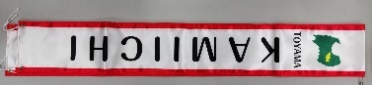 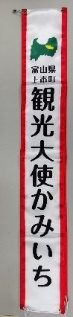 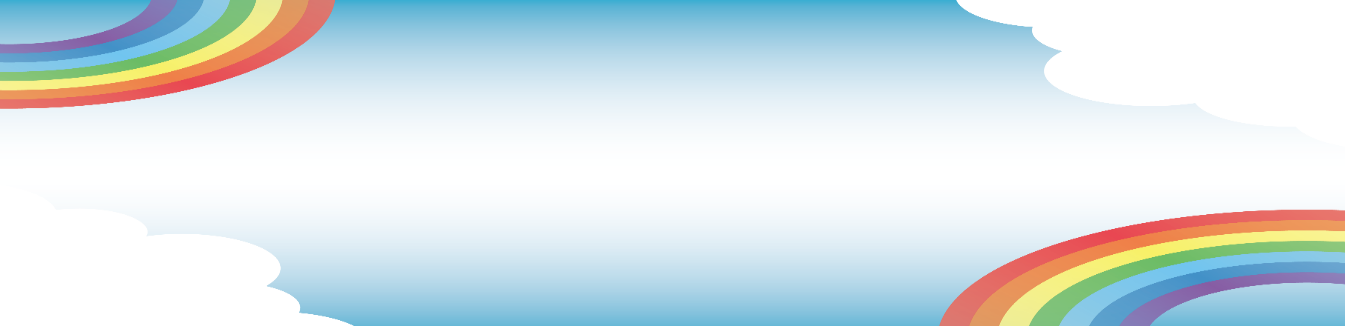 上市町の代表として、イベント、行事、観光キャンペーンなど、あなたの笑顔と共に町の魅力を全国へＰＲし、イメージアップと誘客を推進していただける方を募集します。１　応募資格⑴　上市町に魅力を感じ、全国に町の魅力を発信する意欲がある方で、令和４年６月１日現在１８歳以上の方　※高校生は除く。⑵　任期２年間（令和４年７月１日～令和６年３月３１日）のうち、観光協会が指定した諸行事（土日祝、平日を含む）の活動に必ず参加でき、笑顔で明るく活動できる方。⑶　募集及び選出された場合、勤務先や学校、ご家族の了解が必ず得られる方。⑷　国内に在住されている方⑸　任期中において、他の自治体の観光大使などと、兼ねることはできません。２　応募方法応募申込書に必要事項を記入のうえ、３か月以内に撮影した無帽で全身及び上半身のカラー写真（正面を向いて１人で写っているものに限ります）を貼付し、上市町観光協会まで郵送または持参してください。（持参の場合、受付は９:00～16:30）※応募申込書は、観光協会ホームページからPDFファイルをダウンロードしてください。※応募された書類・写真は返却しません。予めご了承ください。＜宛先＞〒930－0314富山県中新川郡上市町若杉３番地３（上市駅構内）上市町観光協会　観光大使かみいち募集　係３　応募期限　　令和４年５月13日（金）必着４　活動内容　上市町内、又は県内外で開催するイベント、行事、観光キャンペーンなどでの上市町のPR活動を行います。年間10日前後の出務で、宿泊を伴う出務もあります。※イベントでの天候や感染症等の状況により、変更する場合があります。＝例年の主な活動内容＝（７月）観光大使委嘱式・研修、カターレ市町村サンクスディへの参加（９月）日本橋とやま館でのPR（10月）フォトロゲイニング式典補助（11月）剱岳雪のフェスティバル補助（随時）その他町関連イベントなどでの司会、SNSでの観光情報発信　等５　選考基準・「癒される町」「心も身体もきれいになれる町」といった上市町のイメージアップが図れる。・町の魅力をＰＲするための個性や経験、協調性がある。・町の観光振興へ貢献したいという熱い思いと謙虚な姿勢が見られる。６　選考方法第１次選考は申込書による書類選考と、第１次選考を通過した方を対象に面接による最終選考を６月中旬ごろ行います。※第１次選考の結果通知は、応募申込者全員にお送りします（第１次選考通過者には最終選考のご案内を同封いたします）。５月20日（金）までに結果通知が届かない場合は、上市町観光協会まで必ずご連絡ください。※最終選考は、オンライン面接の場合もありますので、ZOOMを使用できる環境をご準備ください（スマートフォンやパソコン、通信費用は応募者でご負担願います）。７　選出人数　　１人※選考の結果、選出しない場合もあります。８　特　　典賞金５０，０００円　副賞として「５万円分の町内宿泊施設での宿泊券」女性の大使には制服を支給。男性の場合は衣装代の一部を支給予定。活動に際しては、謝金を支給（旅費、宿泊費は別に支給）９　主　　催　　上市町観光協会【お問合せ先】　　〒930-0314富山県中新川郡上市町若杉３番地３（上市駅構内）上市町観光協会　観光大使かみいち募集　係TEL：076-472-1515　/　FAX：076-472-1514e-mail：info@kamiichi.jp